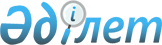 О внесении изменений в решение Урджарского районного маслихата от 26 февраля 2020 года № 50-582/VI "О предоставлении мер социальной поддержки специалистам в области здравоохранения, образования, социального обеспечения, культуры, спорта и агропромышленного комплекса, прибывшим для работы и проживания в сельские населенные пункты Урджарского района на 2020 год
					
			Утративший силу
			
			
		
					Решение Урджарского районного маслихата Восточно-Казахстанской области от 14 октября 2020 года № 55-715/VI. Зарегистрировано Департаментом юстиции Восточно-Казахстанской области 21 октября 2020 года № 7708. Утратило силу решением Урджарского районного маслихата Восточно-Казахстанской области от 11 ноября 2021 года № 10-137/VII
      Сноска. Утратило силу решением Урджарского районного маслихата Восточно-Казахстанской области от 11.11.2021 № 10-137/VII (вводится в действие со дня его принятия).
      Примечание ИЗПИ.
      В тексте документа сохранена пунктуация и орфография оригинала.
      В соответствии со статьей 6 Закона Республики Казахстан от 23 января 2001 года "О местном государственном управлении и самоуправлении в Республике Казахстан", пунктом 8 статьи 18 Закона Республики Казахстан от 8 июля 2005 года "О государственном регулировании развития агропромышленного комплекса и сельских территорий" и пунктом 2 постановления Правительства Республики Казахстан от 18 февраля 2009 года № 183 "Об определении размеров предоставления мер социальной поддержки специалистам в области здравоохранения, образования, социального обеспечения, культуры, спорта и агропромышленного комплекса, прибывшим для работы и проживания в сельские населенные пункты" Урджарский районный маслихат РЕШИЛ:
      1. Внести в решение Урджарского районного маслихата от 26 февраля 2020 года № 50-582/VI "О предоставлении мер социальной поддержки специалистам в области здравоохранения, образования, социального обеспечения, культуры, спорта и агропромышленного комплекса, прибывшим для работы и проживания в сельские населенные пункты Урджарского района на 2020 год" (зарегистрировано в Реестре государственной регистрации нормативных правовых актов за № 6764, опубликовано в Эталонном контрольном банке нормативных правовых актов Республики Казахстан в электронном виде 20 марта 2020 года, в газете "Пульс времени/Уақыт тынысы" от 2 апреля 2020 года) следующие изменения:
      заголовок решения изложить в новой редакции:
      "О предоставлении мер социальной поддержки специалистам в области здравоохранения, образования, социального обеспечения, культуры, спорта и агропромышленного комплекса, государственным служащим аппаратов акимов сельских округов, прибывшим для работы и проживания в сельские населенные пункты Урджарского района на 2020 год";
      1 абзац пункта 1 изложить в новой редакции:
      "1. Предоставить меры социальной поддержки специалистам в области здравоохранения, образования, социального обеспечения, культуры, спорта и агропромышленного комплекса, государственным служащим аппаратов акимов сельских округов, прибывшим для работы и проживания в сельские населҰнные пункты Урджарского района, следующие меры социальной поддержки на 2020 год:".
      2. Настоящее решение вводится в действие по истечении десяти календарных дней после дня их первого официального опубликования.
					© 2012. РГП на ПХВ «Институт законодательства и правовой информации Республики Казахстан» Министерства юстиции Республики Казахстан
				
      Председатель сессии 

М. Акпеков

      Секретарь Урджарского  районного маслихата 

К. Карашев
